НАЛОБИХИНСКИЙ СЕЛЬСКИЙСОВЕТ ДЕПУТАТОВКОСИХИНСКОГО РАЙОНА АЛТАЙСКОГО КРАЯ(очередная тридцать четвертая сессия шестого созыва)РЕШЕНИЕ03.04.2017г.                                                                                                     №17с.НалобихаРуководствуясь статьей 18 Федерального закона «Об основных гарантиях избирательных прав и права на участие в референдуме граждан Российской Федерации», статьями 12, 13 Кодекса Алтайского края о выборах, референдуме, отзыве от 08 июля 2003г. №35-ЗС, статьями 7, 19 Устава муниципального образования Налобихинский сельсовет Косихинского района Алтайского края, рассмотрев представленную избирательной комиссией Налобихинский сельсовета Косихинского района Алтайского края схему  одинадцатимондатного избирательного округа, образуемого для проведения выборов депутатов Налобихинского сельского Совета депутатов Косихинского района Алтайского края седьмого созыва, Налобихинский сельский Совет депутатовРЕШИЛ:1. Образовать один одинадцатимондатный избирательный округ для проведения выборов депутатов Налобихинского сельского Совета депутатов Косихинского района Алтайского края.2. Утвердить схему одинадцатимондатного избирательного округа, образуемого для проведения выборов депутатов Налобихинского сельского Совета депутатов Косихинского района Алтайского края седьмого созыва, сроком на десять лет с описанием границ округа и ее графическим изображением (прилагается).2. Настоящее решение обнародовать на информационном стенде администрации Налобихинский сельсовета Косихинского района Алтайского края.Глава Налобихинского сельсовета                                                Н.В.КолмаковПриложениек решению Налобихинского сельского Советадепутатов Косихинского района Алтайского края от 03 апреля 2017 года № 17Схема одиннадцатимандатного избирательного округа, образуемого для проведения выборов депутатов Налобихинского сельского Совета депутатов седьмого созыва Косихинского района Алтайского края, сроком на десять лет  Графическое изображение схемыодиннадцатимандатного избирательного округа, образуемого для проведения выборов депутатов Налобихинского сельского Совета депутатов седьмого созыва Косихинского района Алтайского края, сроком на десять летМО Налобихинский сельсовет 2017 год.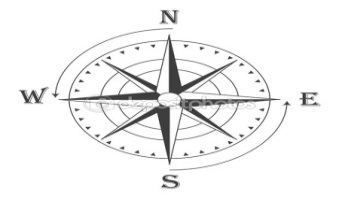 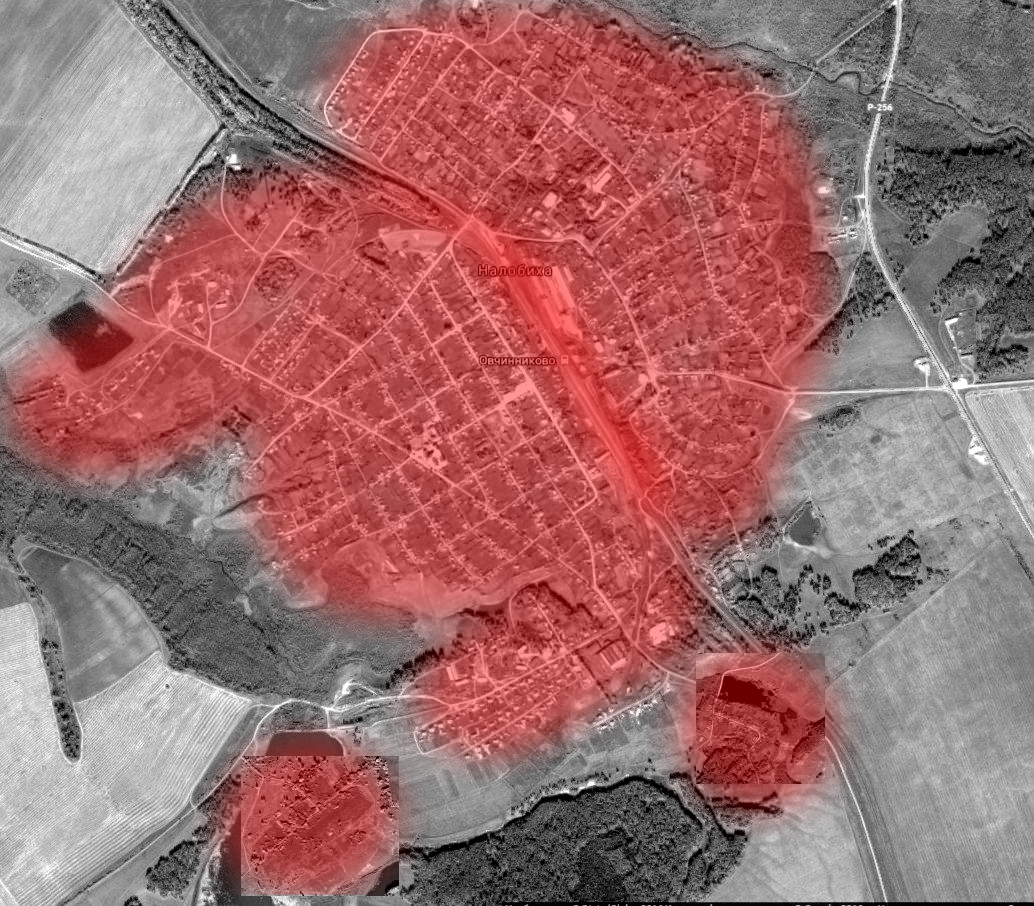 УИК № 955-2049    избирателейУИК № 956-1441    избирателейОб утверждении схемы одинадцатимондатного избирательного округа, образуемого для проведения выборов депутатов Налобихинского сельского Совета депутатов Косихинского района Алтайского края седьмого созыва, сроком на десять лет.№ избир. округаКол-во мандатов№ УИКПеречень административно-  территориальных единиц, входящих в избирательный округ, описание границ округовЦентр округаЧисло избира-телей111955956Налобихинский сельсовет в границах с. Налобиха, п. Комсомолец, п. Зеленая Роща.Администрация Налобихинского сельсовета28-3-713490